GMINA OZIMEK
siedziba: Urząd Gminy i Miasta w Ozimku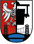 46 – 040 OzimekUl. ks. Jana Dzierżona 4 bZamawiający:GMINA OZIMEKUrząd Gminy i Miasta 46-040 OzimekUl. ks. Jana Dzierżona 4 B (pełna nazwa/firma, adres)Wykonawca:…………………………………………………………………………(pełna nazwa/firma, adres, w zależności od podmiotu: NIP/PESEL, KRS/CEiDG)reprezentowany przez:…………………………………………………………………………(imię, nazwisko, stanowisko/podstawa do  reprezentacji)Oświadczenie wykonawcy składane na podstawie art. 25a ust. 1 ustawy z dnia 29 stycznia 2004 r.  Prawo zamówień publicznych (dalej jako: ustawa Pzp), DOTYCZĄCE SPEŁNIANIA WARUNKÓW UDZIAŁU W POSTĘPOWANIU Na potrzeby postępowania o udzielenie zamówienia publicznego
pn.: Wykonanie dokumentacji projektowo – kosztorysowej prac modernizacyjno – remontowych dla dróg gminnych:Cz. 1 ul. Piaskowa w m. Krasiejów   Cz. 2  ul. Opolska w m. Schodnia Cz. 3 odnoga ul. Powstańców Śląskich w m. Krzyżowa DolinaCz. 4 ul. Dylakowska w m. BiestrzynnikCz. 5 ul. Krótka w m. SchodniaCz. 6 ul. Niwki w m. KrasiejówCz. 7 odnoga ul. Ozimskiej w m. Dylaki
prowadzonego przez Gminę Ozimek, z siedzibą w Urzędzie Gminy i Miasta ul. Ks. Jana Dzierżona 4B, oświadczam, co następuje:INFORMACJA DOTYCZĄCA WYKONAWCY:Oświadczam, że spełniam warunki udziału w postępowaniu określone przez zamawiającego                       w rozdz. XIII Specyfikacji Istotnych Warunków Zamówienia …………….……. (miejscowość), dnia ………….……. r. 							…………………………………………(podpis)INFORMACJA W ZWIĄZKU Z POLEGANIEM NA ZASOBACH INNYCH PODMIOTÓW: Oświadczam, że w celu wykazania spełniania warunków udziału w postępowaniu, określonych przez zamawiającego w rozdziale XIII Specyfikacji Istotnych Warunków Zamówienia polegam na zasobach następującego/ych podmiotu/ów: ………………………………………………………………………...……………………………………………………………………………………………………………….……………………………………..,    w następującym zakresie: …………………………………………………………………………………………………………………………………………………………… (wskazać podmiot i określić odpowiedni zakres dla wskazanego podmiotu). …………….……. (miejscowość), dnia ………….……. r. 							…………………………………………(podpis)OŚWIADCZENIE DOTYCZĄCE PODANYCH INFORMACJI:Oświadczam, że wszystkie informacje podane w powyższych oświadczeniach są aktualne 
i zgodne z prawdą oraz zostały przedstawione z pełną świadomością konsekwencji wprowadzenia zamawiającego w błąd przy przedstawianiu informacji.…………….……. (miejscowość), dnia ………….……. r. 							…………………………………………(podpis)